На основу члана 63. став 1. и члана 54. Закона о јавним набавкама („Сл. Гласник РС“ број 124/12, 14/15 и 68/15) комисија за јавну набавку обавештава сва заинтересована лица у поступку да је извршена измена  конкурсне документације за јавну набавку  услуга Израде Просторног плана подручја посебне намене Специјалног резервата природе „Јерма“. Назив и ознака из општег речника набавки: Услуге просторног планирања  - 71410000, JН 24/2017ИЗМЕНА  КОНКУРСНЕ ДОКУМЕНТАЦИЈЕ БРОЈ 1 НА СТРАНИ 20:Максималан број пондера по овом услову је 30 (тридесет).Референце из тачке три доказати потврдама или фотокопијама уговора.МЕТОДОЛОГИЈА ЗА ДОДЕЛУ ПОНДЕРАЗа избор најбоље понуде Наручилац ће применити критеријум економски најповољније понуде, при чему се за поједине елементе критеријума одређују следећи релативни значаји (пондери):1) Цена израде Просторног плана подручја посебне намене – максимално 40 бодовапо формули:           40  X  најнижа понуђена цена------------------------------------------понуђена цена2) Рок за израду Просторног плана подручја посебне намене – максимално 30 бодовапо формули: 30  X  најкраћи понуђени рок------------------------------------------понуђени рок3) Референце предложеног руководиоца израде – максимално 30 бодова Елемент критеријума ће се оцењивати према достављеним доказима – потврде правних лица, да су лица са важећом лиценцом 100 издатом од стране Инжињерске коморе Србије, у својству одговорних планера, руководила израдом усвојених просторних планова подручја посебне намене за заштићена природна добра, односно за подручја са могућношћу коришћења туристичких потенцијала. Оцењиваће се је број израђених просторних планова.по формули:30  X  број руковођења израдом усвојених ППППН највише руковођења израдом усвојених ППППНУ случају да после оцењивања понуда две исправне и самосталне понуде остваре једнак број пондера, Наручилац ће међу њима изабрати понуду оног понуђача који иматако да сада измењен текст, гласи:Максималан број пондера по овом услову је 30 (тридесет).Референце из тачке три доказати потврдама или фотокопијама уговора.МЕТОДОЛОГИЈА ЗА ДОДЕЛУ ПОНДЕРАЗа избор најбоље понуде Наручилац ће применити критеријум економски најповољније понуде, при чему се за поједине елементе критеријума одређују следећи релативни значаји (пондери):1) Цена израде Просторног плана подручја посебне намене – максимално 40 бодовапо формули:           40  X  најнижа понуђена цена------------------------------------------понуђена цена2) Рок за израду Просторног плана подручја посебне намене – максимално 30 бодовапо формули: 30  X  најкраћи понуђени рок------------------------------------------понуђени рок3) Референце предложеног руководиоца израде – максимално 30 бодова Елемент критеријума ће се оцењивати према достављеним доказима – потврде правних лица, да су лица са важећом лиценцом 100 издатом од стране Инжињерске коморе Србије, у својству одговорних планера, руководила израдом усвојених просторних планова подручја посебне намене за заштићена природна добра, односно за подручја са могућношћу коришћења туристичких потенцијала. Оцењиваће се је број израђених просторних планова.по формули:30  X  број руковођења израдом усвојених ППППН највише руковођења израдом усвојених ППППНУ случају да после оцењивања понуда две исправне и самосталне понуде остваре једнак број пондера, Наручилац ће међу њима изабрати понуду оног понуђача који има НА СТРАНИ 36.5) ОПИС ПРЕДМЕТА НАБАВКЕ Пружање услуге израде Просторног плана подручја посебне намене  Специјалног резервата природе„Јерма“ Датум 					              Понуђач    М. П. _____________________________			________________________________Напомене:Образац понуде понуђач мора да попуни, овери печатом и потпише, чиме потврђује да су тачни подаци који су у обрасцу понуде наведени. Уколико понуђачи подносе заједничку понуду, група понуђача може да се определи да образац понуде потписују и печатом оверавају сви понуђачи из групе понуђача или група понуђача може да одреди једног понуђача из групе који ће попунити, потписати и печатом оверити образац понуде.Уколико је предмет јавне набавке обликован у више партија, понуђачи ће попуњавати образац понуде за сваку партију посебно.ВАЖНА НАПОМЕНА:Свака страна понуде укључујући и горе наведена документа, спецификације и прилоге, мора бити потписана од стране овлашћеног лица и оверена печатом понуђача.тако да сада измењен текст, гласи:5) ОПИС ПРЕДМЕТА НАБАВКЕ Пружање услуге израде Просторног плана подручја посебне намене  Специјалног резервата природе„Јерма“ Датум 					              Понуђач    М. П. _____________________________			________________________________Напомене:Образац понуде понуђач мора да попуни, овери печатом и потпише, чиме потврђује да су тачни подаци који су у обрасцу понуде наведени. Уколико понуђачи подносе заједничку понуду, група понуђача може да се определи да образац понуде потписују и печатом оверавају сви понуђачи из групе понуђача или група понуђача може да одреди једног понуђача из групе који ће попунити, потписати и печатом оверити образац понуде.Уколико је предмет јавне набавке обликован у више партија, понуђачи ће попуњавати образац понуде за сваку партију посебно.ВАЖНА НАПОМЕНА:Свака страна понуде укључујући и горе наведена документа, спецификације и прилоге, мора бити потписана од стране овлашћеног лица и оверена печатом понуђача.Ред. бр.ОПИСБрој пондера 3.1.Руковођење израдом усвојених ППППН за заштићена природна добра, односно за подручја са могућношћу коришћења туристичких потенцијала30УКУПНО ПОНДЕРАУКУПНО ПОНДЕРА30Ред. бр.ОПИСБрој пондера 3.1.Руковођење израдом усвојених ППППН 30УКУПНО ПОНДЕРАУКУПНО ПОНДЕРА30Укупна цена без ПДВ-а Укупна цена са ПДВ-омРок важења понудеРок израде ППППН Број руковођења израдом усвојених ППППН за заштићена природна добра, односно за подручја са могућношћу коришћења туристичких потенцијалаМесто Укупна цена без ПДВ-а Укупна цена са ПДВ-омРок важења понудеРок израде ППППН Број руковођења израдом усвојених ППППН Место 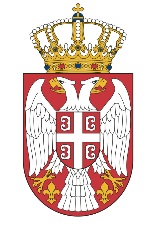 